Commonwealth of Massachusetts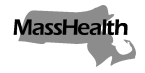 Executive Office of Health and Human ServicesOffice of Medicaidwww.mass.gov/masshealthMassHealthAll Provider Bulletin 292May 2020TO:	All Providers Participating in MassHealthFROM:	Amanda Cassel Kraft, Acting Medicaid Director [Signature of Amanda Cassel Kraft]RE:	Billing Policies for Coronavirus Disease 2019 (COVID-19) Testing and Treatment Services for Uninsured Individuals and MassHealth Limited MembersBackgroundIn response to the state of emergency due to the 2019 novel Coronavirus (COVID-19) outbreak, the federal government, through its Health Resources & Services Administration (HRSA), has developed a program to reimburse provider claims for COVID-19 testing and treatment services for the uninsured through a claims submission portal (https://www.hrsa.gov/coviduninsuredclaim). MassHealth is issuing this guidance regarding billing for COVID-19 testing and treatment services for uninsured patients in light of this federal program, and for MassHealth Limited members.Billing for COVID-19 Testing and Treatment Services for the UninsuredProviders are responsible for checking the Eligibility Verification System (EVS) for MassHealth eligibility and other sources to determine whether a patient is insured. Providers should bill the federal COVID-19 Uninsured Program portal for uninsured patients. Please note that COVID-19 testing and treatment services provided to an individual who is a Health Safety Net (HSN) patient only and who does not have any coverage (including MassHealth Limited), should be billed to the federal portal. Likewise, COVID-19 testing and treatment services provided to an individual in the Children’s Medical Security Plan (CMSP) only and who does not have any coverage (including MassHealth Limited) should be billed to the federal portal. Billing for COVID-19 Testing and Treatment Services for MassHealth LimitedDuring the COVID-19 public health emergency, COVID-19 testing and treatment services are considered emergency services as defined in 130 CMR 450.105(F) for purposes of MassHealth Limited, and are payable by MassHealth to any participating provider qualified to provide such services.  Additional InformationFor the latest MA-specific COVID-19 information, visit the following link: https://www.mass.gov/resource/information-on-the-outbreak-of-coronavirus-disease-2019-covid-19.The latest Centers for Disease Control and Prevention (CDC) guidance for healthcare professionals is available at the following link: https://www.cdc.gov/coronavirus/2019-ncov/hcp/index.html.MassHealth WebsiteThis bulletin is available on the MassHealth Provider Bulletins web page.To sign up to receive email alerts when MassHealth issues new bulletins and transmittal letters, send a blank email to join-masshealth-provider-pubs@listserv.state.ma.us. No text in the body or subject line is needed.QuestionsIf you have any questions about the information in this bulletin, please contact MassHealth as applicable for your provider typeDental ServicesPhone: (800) 207-5019; TTY: (800) 466-7566 Long-Term Services and Supports	Phone: (844) 368-5184 (toll free)Email:	support@masshealthltss.com  Portal:	MassHealthLTSS.comMail: MassHealth LTSS, PO Box 159108, Boston, MA 02215Fax: (888) 832-3006All Other Provider TypesPhone: (800) 841-2900; TTY: (800) 497-4648Email: providersupport@mahealth.netFax: (617) 988-8974